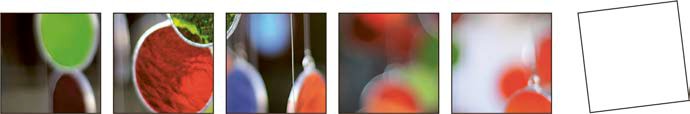 Anmeldung    KatecheseForModulaVorname, Name:	 		AHV-Nr.:	 	Strasse:	 	PLZ, Ort, Kanton:	 	Tel, Mobiltelefon:	 	E-Mail-Adresse:	 	Geburtsdatum:	 		Nationalität:	 	Pfarrei, in der Sie die Praxisanteile machen können:Bitte ankreuzen Anmeldung für die gesamte Ausbildung    mit    Anmeldung für die Kombination:	 Modul Primarstufe (M06+M08) inklusiv Sakramentenmodule (M18+M10)	  oder	 Modul Sekundarstufe (M10) inklusiv Sakramentenmodul M20Bisher absolvierte Module  M03,    M04,    M02,    M14,    M15,    M24,    M06,    M08,    M03,    M10,    M18,    M19,    M20,    PT M03,    PT M04Ort, Datum					Unterschrift